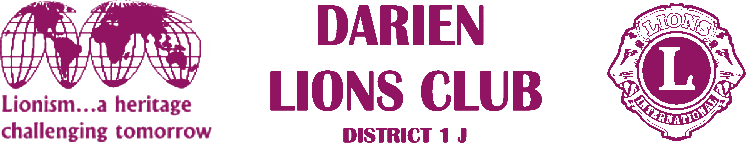 1702 Plainfield Road • Darien, Illinois 60561www.darienlions.org ++ www.Facebook.com/DLCILDLC Board Meeting 50-6 MINUTES– Oct 15, 2020 – Home of Lion Doug Barnes for Lion Paul Kempf2020-2021PresidentJohn Pearson IIVice PresidentRandy PorzelSecretary-Corresponding.Mike FalcoTreasurerEd O’ConnorSecretary-FinancialPaul KempfCommittee LiaisonRyan WalheimPublicityKen PoindexterActivitiesSteve WerneckeMembershipWayne ScharnakTail TwisterTom PantoniRay BenaitisLion TamerSteve HiattPast PresidentAndrew Brunsen Call to order 6:30 pm – Lion President John Pearson IIPledgeCommittee ReportsCandy Day – Lion Hugh HardmanLooking for 6K with sponsorsCandy Day Business – Lion Brian KieferGoing door to door for business donationsFundraising events with % of sales to Candy Day Chucks HRI, Falco’s, Bouna Beef, Wendy’sBlood Drive – Lion Steve Wernecke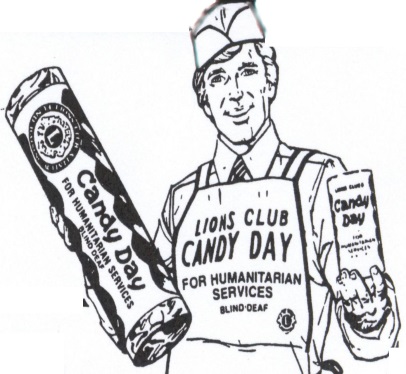 December 9th @ Carriage Greens 3-7pmMembership Report – Lion Wayne ScharnakDirectories (getting them out to membership)Initiated 6 New MembersSecretary (Financial) Report – Lion Paul KempfReview dues collections, how many unpaid113 Paid 2 CharterSecretary Report – Lion Mike FalcoSeptember 17, 2020 Board for approvalSeptember 24, 2020 Business for reviewOctober 8, 2020 Dinner for review Treasurer Report – Lion Ed O’ConnerSeptember 2020 for approvalPublicity – Lion Ken PoindexterLooking to get info out soonerPresident’s Report / CorrespondenceRansom detailsCome out dressed as Rick Flair during a business meeting to retrieve stolen gavel and bellBoard Meeting (winter)Possibly meetings outside at Lion Barnes house, DSRC, or Modell Funeral HomeDistrict 1J Golf Outing-Lion Steve/Lion JimMyLci Membership Update Looking for Member info to update MyLciUnfinished BusinessOur Lady of Peace food pantry, food drive – Lion Andrew BrunsenThis Saturday from 9-12Darien Lions Club Apparel – Lion Andrew Brunsen Orders are still outEagle Scout Projects updates ( Lucas Cunningham, Kevin Schoeberle, Dean Spicuzza) – Lion Kerry SpitznagleProgressingNew BusinessResolution to endorse Lion Jim Kiser for 1st District GovernorMotion Mike Falco, 2nd Steve Hiatt- PassesEagle Scout Project (Dustin Cerny) – Lion Kerry SpitznagleMotion for $350, Motion Randy Porzal, 2nd Steve Hiatt- PassesComing EventsBusiness Meeting (Vest Night) @ Chuck’s 10-22-20Darien Chamber Golf Outing @ CGCC 10-24-20OLP Food Drive @ OLP 10-24-20 9:00am until NoonHalloween Trunk or Treat @ DSRC 10-31-20 Dinner Meeting – 11-5-20 @ TBABoard Meeting @ DSRC (Lion Steve Wernecke) 11-12-20Business Meeting @ Chuck’s (Vest Night) 11-19-20Happy Thanksgiving 11-26-20Blood Drive @ CGCC 12-9-20 3pm until 7pmMD1 Forum – TBASE Zone Meeting - @ TBA 12-2-20Adjourn